Maths Thursday – Converting Length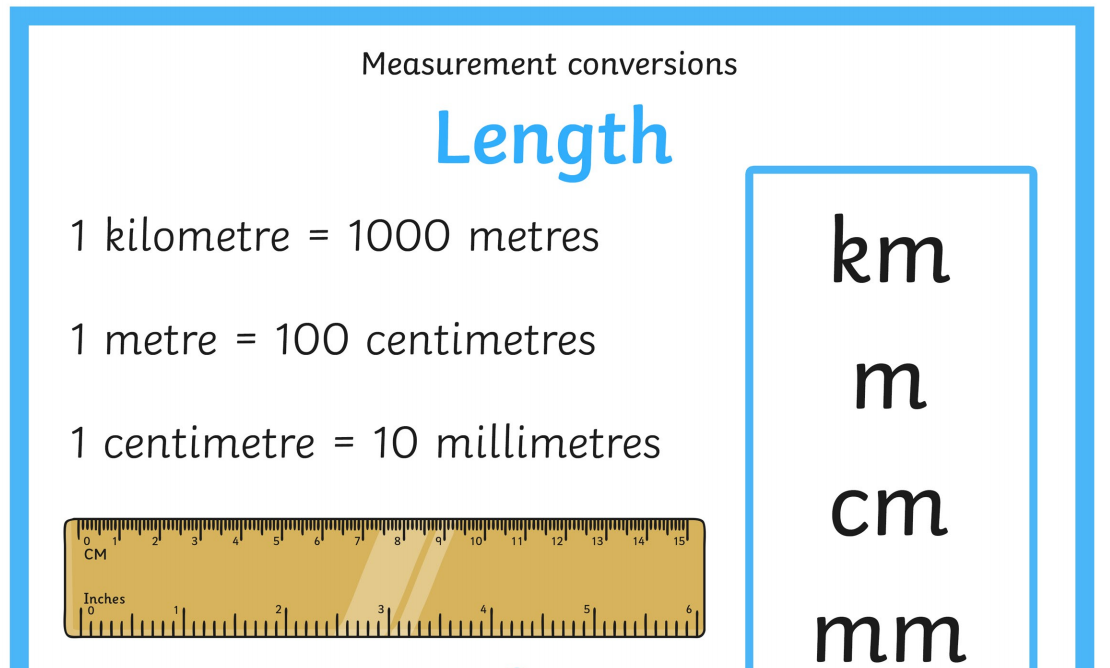 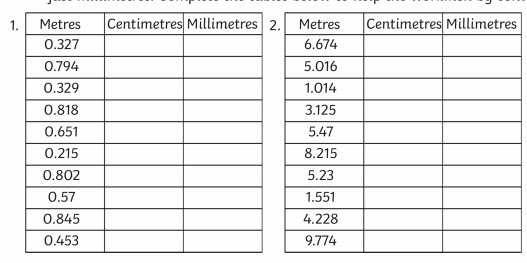 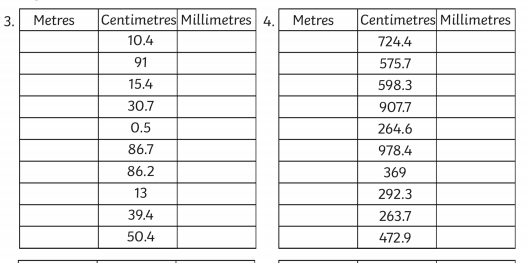 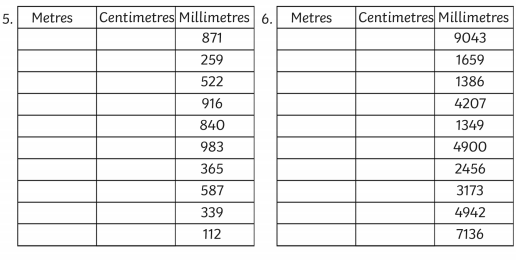 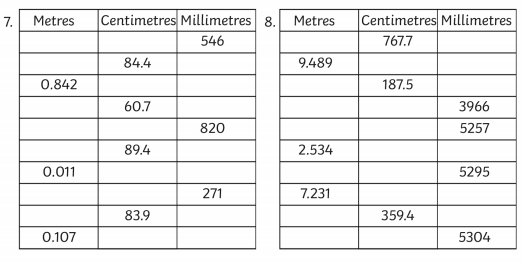 